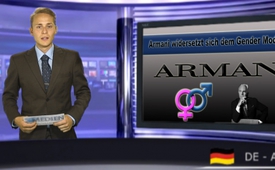 Armani widersetzt sich dem Gender Modegeist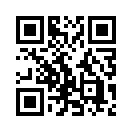 Für seine Äußerungen zum Kleidungsstil homosexueller Männer wird Stardesigner Armani an den Pranger gestellt. Er hält es nicht
für nötig, dass sich schwule Herren damenhaft kleiden: „Wenn Homosexualität so extrem zur Schau gestellt wird – so nach dem Motto: Schau her, ich bin schwul – dann ist das nicht meine Sache.Herzlich Willkommen meine sehr verehrten Damen und Herren bei Klagemauer.TV.
Unser Thema heute: Armani widersetzt sich dem Gender Modegeist. 
Für seine Äußerungen zum Kleidungsstil homosexueller Männer wird Stardesigner Armani an den Pranger gestellt. Er hält es nicht für nötig, dass sich schwule Herren damenhaft kleiden: „Wenn... sein.“ Das wurde ausgerechnet ihm als Homophobie ausgelegt. Als Reaktion auf diese klare Aussage versprühten die Scharfrichter der Modeszene einen regelrechten Shitstorm“ im Internet. Armani reiht sich damit in die Liste gescholtener Modeschöpfer ein, die sich der Political Correctness widersetzen. Erst kürzlich wurde der homosexuelle Domenico Dolce für sein wertekonservatives Familienbild öffentlich kritisiert, da er Kinderadoption und Leihmütter für gleichgeschlechtliche Paare ablehnt. Wenn Modedesigner diffamiert werden, weil sie sich den Vorstellungen der Gender-Ideologen nicht beugen, dann ist das ein Beleg für die intolerante, diktatorische Ausrichtung dieser neuen Weltanschauung.
Helfen Sie mit, das aufzudecken, in dem Sie unseren Sender verbreiten.
Vielen Dank und auf Wiedersehen.von ---Quellen:„Der neue Transen-Look", COMPACT 06/2015 S. 53Das könnte Sie auch interessieren:---Kla.TV – Die anderen Nachrichten ... frei – unabhängig – unzensiert ...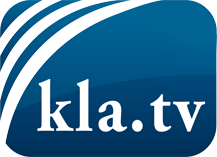 was die Medien nicht verschweigen sollten ...wenig Gehörtes vom Volk, für das Volk ...tägliche News ab 19:45 Uhr auf www.kla.tvDranbleiben lohnt sich!Kostenloses Abonnement mit wöchentlichen News per E-Mail erhalten Sie unter: www.kla.tv/aboSicherheitshinweis:Gegenstimmen werden leider immer weiter zensiert und unterdrückt. Solange wir nicht gemäß den Interessen und Ideologien der Systempresse berichten, müssen wir jederzeit damit rechnen, dass Vorwände gesucht werden, um Kla.TV zu sperren oder zu schaden.Vernetzen Sie sich darum heute noch internetunabhängig!
Klicken Sie hier: www.kla.tv/vernetzungLizenz:    Creative Commons-Lizenz mit Namensnennung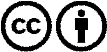 Verbreitung und Wiederaufbereitung ist mit Namensnennung erwünscht! Das Material darf jedoch nicht aus dem Kontext gerissen präsentiert werden. Mit öffentlichen Geldern (GEZ, Serafe, GIS, ...) finanzierte Institutionen ist die Verwendung ohne Rückfrage untersagt. Verstöße können strafrechtlich verfolgt werden.